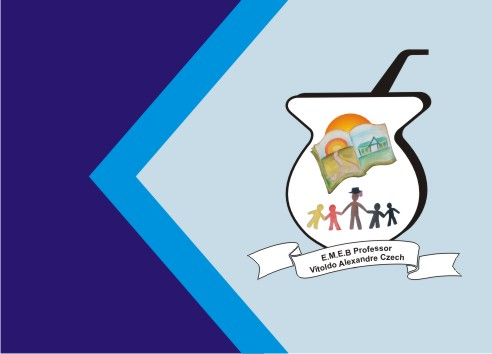 SEQUÊNCIA DIDÁTICA – BRINCADEIRAS E JOGOS -24/08/20 á 28/08/20PROCEDIMENTOS DE ENSINO: MATEMÁTICA DIVERTIDA.VAMOS REALIZAR OPERAÇÕES DE ADIÇÃO COM PEÇAS DE DOMINÓ. EMBARALHE AS PEÇAS VIRADAS DE CABEÇA PARA BAIXO, EM SEGUIDA TIRE UMA PEÇA, AS COLOQUE SOBRE AS MARCAÇÕES EM BRANCO DO DOMINÓ. REALIZE AS OPERAÇÕES. ABAIXO SEGUE O EXEMPLO DA ATIVIDADE: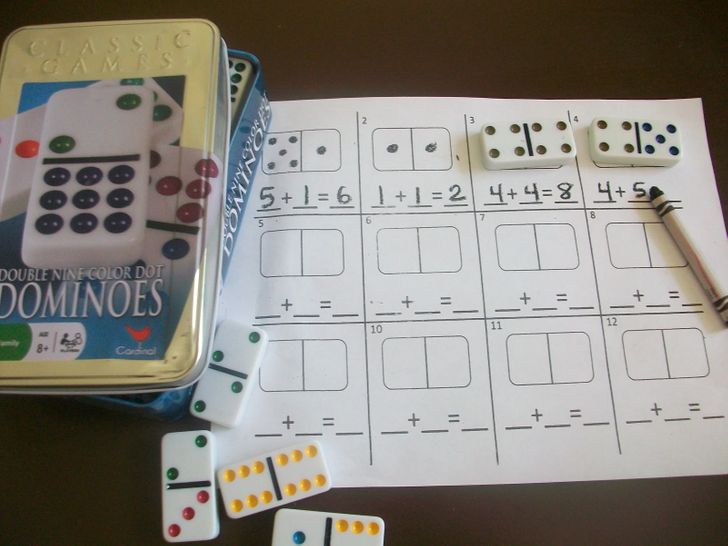 NOME:_____________________DATA:____________________ PROFº: GISLAINE GUINDANI RECORDE AS PEÇAS DE DOMINÓ, QUEM ACHAR MELHOR PODE COLAR EM UM PAPEL MAIS FIRME. EM SEGUIDA COLOQUE UMA PEÇA POR VEZ EM CADA QUADRADO E REALIZE AS OPERAÇÕES DE ADIÇÃO E SUBTRAÇÃO.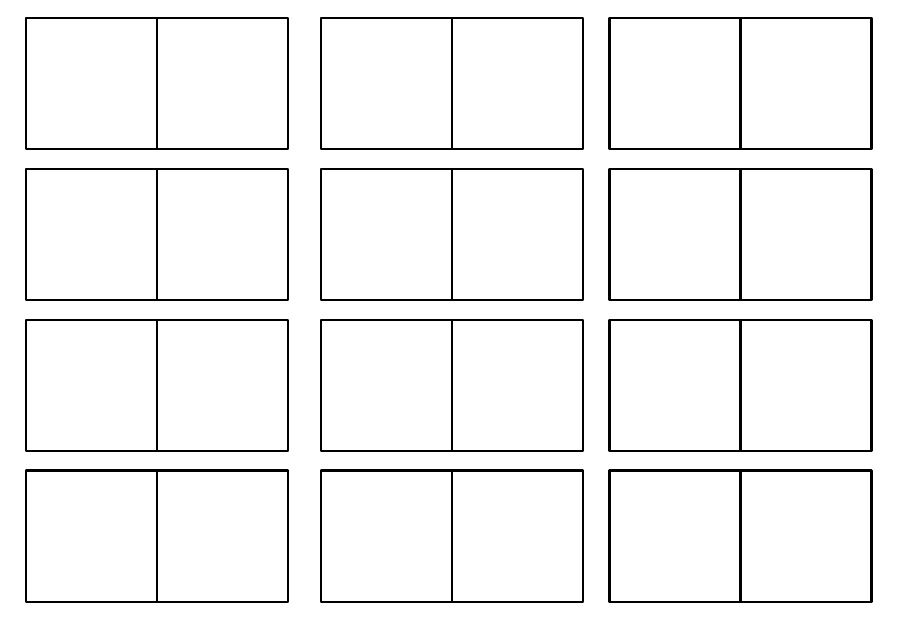          ______        +    ______       =________                ________     +     __________=__________               _______     +       _______ =________ _______      +    _______=__________                _______      -     _______   =    _________                   ___________-      _______  =   _________         _______       -     _______  =________________       -  ________   =    ________            _______      -      _______ = _________________      +    _______  =    _________   _______       +    _______  =___________  _______     +     ___________=    _________     _______     +       ______   =       ________                ________        +     _________=___________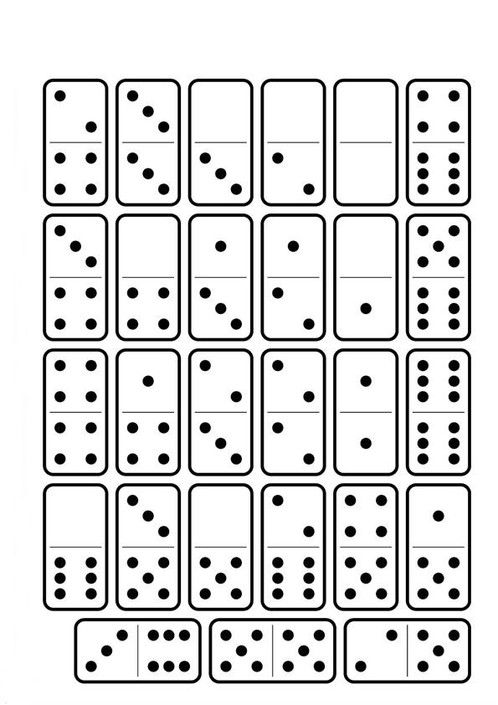 PARA CONCLUIR A ATIVIDADE AS CRIANÇAS PODEM JOGAR DOMINÓ.                                                                                          BRINCAR É APRENDER! BEIJOS